　　一般社団法人愛知県介護福祉士会　　　　　　　　分かりやすく学ぶ「介護過程の展開」研修～チーム・組織で活躍できる介護福祉士として～皆さんは「介護過程の展開」が実践できていますか？本研修では、介護福祉士（介護職）が持つ専門性のひとつ、「介護過程の展開」について、事例をとおして基礎から分かりやすく学んでいただけます。　内　容　　１．介護過程の基礎知識　　　　　　２．介護過程の展開（事例演習）　　　　　　３．介護過程とチームアプローチ　　講　師　　愛知県介護福祉士会　副会長同朋大学　社会福祉学科　准教授　牛田　篤　氏　　日　時　　令和5年6月10日（土）　10：00～16：00（受付9：30～）　　場　所　　同朋大学　博聞館　　名古屋市中村区稲葉地7－1　　　　　　　（アクセス）地下鉄桜通線　太閤通駅より市バス　鴨付町下車、徒歩1分　　　参加費　　2,000円　（介護福祉士養成校学生の方は無料です）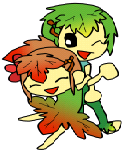 　　定　員　　30名　　申込方法　 ＦＡＸにてお申し込みください。≪申　込　先≫　ＦＡＸ　０５２－２０２－８２８０　（℡052－202-8260）＊この申込書は、個人情報の保護の為他に使用することはありません。＊会員の方は生涯研修手帳をご持参ください。(3.3ポイント)一般社団法人愛知県介護福祉士会フリガナ○を付けてください。○を付けてください。氏　名（　　）会　員（№　　　　　　　　　）（　　）賛助会員（　　）一般（　　）学生（　　）会　員（№　　　　　　　　　）（　　）賛助会員（　　）一般（　　）学生自宅住所〒〒〒自宅住所自宅TEL（携帯）：　　　　　　　　　　　　　FAX：FAX：自宅TEL（携帯）：　　　　　　　　　　　　　FAX：FAX：自宅TEL（携帯）：　　　　　　　　　　　　　FAX：FAX：勤務先名　職　種勤務年数